Home Learning in Opal ClassIn order to help your child learn, we encourage you to read with them every day. This will help them to practise reading and comprehension skills and, also, to develop reading for pleasure. In addition, we would like you to spend time supporting your child to learn to read, and spell, the statutory common exception words for Years 1 and 2. These can be found on our website. Please also, talk your child about the maths that they are completing in class and practise number bonds to 10, and then 20.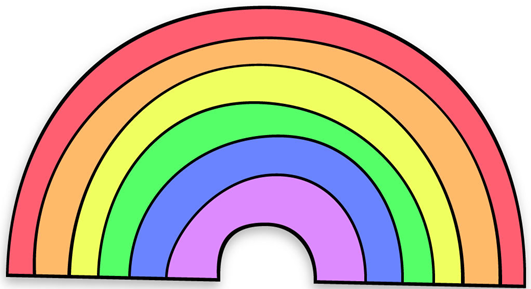  You will find the details below, of ‘chatter’ topics, which will give your child the opportunity to consolidate and extend at home, the things we are exploring this term, as part of our Well-being topic:Find a portrait by a famous artist, like Picasso. Talk about what sort of a person you think the portrait shows. What is it about the portrait that makes you think this? Do you like the portrait? Why? Can you draw or paint a portrait of yourself in the style of the artist you have chosen?Look for, and read or listen to, a story with a message, like the Hare and the Tortoise.  What do you think the story is teaching us? Could you draw a story map for this tale?Think about somebody who helps us in the community. What is their job? How do they help us? How could you thank them for helping us?Make a list of the different sounds you can hear from outside your house in the morning. Can you hear them when you listen at the end of the afternoon? Which do you like best? Talk about which ones are the most relaxing to listen to and why.Finally, our optional homework project for this term involves your child listening to a wonderful story we have shared in the classroom. Please follow the link below:https://www.youtube.com/watch?v=usnOEnTXabwAfter listening, it would be lovely if they could find an object, which they associate with a happy memory of their own. If they could draw or photograph the object, and then write about the memory, we would all love to share this with them in the classroom.Thank you for your ongoing support.